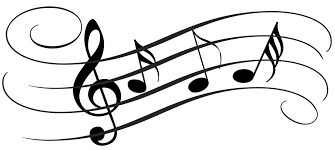 Cappella FestivaCor Capriccio ChoirRegistration September  2017Rehearsals begin on Wednesdays, September 135:30 – 6:30 PMTuition fee: $345 (September – May) or $175 per semesterSinger’s Name ___________________________Date of Birth ____________ Age ____________ Grade ____________ Does your singer have any food allergies? _________If yes, please list:    ________________________________________________________________________________________________________Parent’s / Guardian’s Contact Information Parent/Guardian Name #1 _____________________________Address:___________________________________________Phone ~ home #: ________________ cell #: ________________ email address: ____________________________Parent/Guardian Name #2 _____________________________Address (if different from above): _______________________Phone ~ home#: ________________ cell #: ________________ email address: ____________________________ Photo Release On occasion, we take photographs of the Cappella choirs and request your permission to use these photos in printed publications such as newspapers or flyers as well as on our website. Children’s names are never used. Please sign below granting permission to Cappella Festiva to use your child’s photo. ____Yes, I give my permission._______________________________ (parent’s / guardian’s signature) ____No, I do not give my permission. 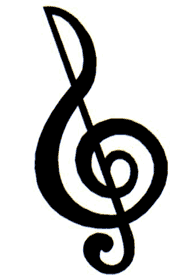 